ZAHTJEV ZA OSTVARIVANJE PRAVA NA „BOŽIĆNICU“ZA UMIROVLJENIKE/STARIJE OSOBE S PODRUČJA OPĆINE VLADISLAVCIPodnosim zahtjev za ostvarivanje prava na „Božićnicu“ za umirovljenike/starije osobe s područja Općine Vladislavci sukladno objavljenom Javnom pozivu za podnošenje zahtjeva za   isplatu jednokratne novčane pomoći povodom „Božića“ umirovljenicima i osobama starijim od 65 godina s područja Općine Vladislavci.Uz zahtjev prilažem (upisati X u odgovarajući kvadratić):IZJAVA :  Za umirovljenike - Potvrđujem da mi ukupna primanja (tuzemna i inozemna) po osnovi mirovine, ne prelaze  iznos od 3.000,00 kunaZa starije osobe – Potvrđujem da nisam korisnik mirovine (tuzemne i inozemne) te da mi mjesečna primanja ne prelaze iznos od 3.000,00 kunaIstinitost i točnost navedenih podataka potvrđujem vlastoručnim potpisom i snosim materijalnu i kaznenu odgovornost.Svi osobni podaci koji se u okviru ovog postupka obrađuju u smislu odredbi UREDBE (EU) 2016/679 EUROPSKOG PARLAMENTA I VIJEĆA  od 27. travnja 2016. o zaštiti pojedinaca u vezi s obradom osobnih podataka i o slobodnom kretanju takvih podataka te o stavljanju izvan snage Direktive 65/46/EZ (Opća uredba o zaštiti podataka) imaju smatrati poslovnom tajnom te se ne smiju ni na koji način obrađivati izvan svrhe za koju su prikupljeni, odnosno bez zakonske osnove. Općina Vladislavci se obvezuje čuvati povjerljivost svih osobnih podataka kojima imaju pravo i ovlast pristupa u smislu izvršavanja prava i obveza s osnova ovog postupka te da će iste osobne podatke koristiti isključivo u točno određenu (propisanu) svrhu.NAPOMENA: Općina Vladislavci  ne snosi odgovornost ukoliko ovaj primitak utječe na dohodovni cenzus u okviru kojeg umirovljenici ostvaruju određena prava.                                     				                                                                                                         Potpis umirovljenika/starije osobe___________________________________  									UMIROVLJENIK/ICA/STARIJA OSOBA:IME i PREZIME: ___________________________________________Adresa stanovanja: ___________________________________________OIB ___________________________________________Tel./ mobitel ___________________________________________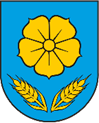 OPĆINA VLADISLAVCIJedinstveni  upravni odjel_____________________________presliku osobne iskaznice o prebivalištu na području Općine Vladislavcipotvrdu o visini mirovine (presliku odreska mirovine ili izvatka iz banke ili Potvrda   Hrvatskog zavoda za mirovinsko osiguranje o mirovini)potvrda o visini dohotka za starije osobe